Poštovane, poštovani,pozivam Vas na 12. sjednicu Školskog odbora kako je dogovoreno na prethodnoj sjednici u ponedjeljak, 17.12.2018. godine s početkom u 1430 sati u u plavoj dvorani OŠ.Za sjednicu predlažem:Dnevni red:Usvajanje zapisnika s prethodne sjednice  - predsjednik ŠODonošenje Odluke o usvajanju Drugih izmjena i dopuna Financijskog plana za 2018. godinu – vod. rač. Ana PopićPostupak imenovanja ravnatelja:Prezentiranje stajališta Učiteljskog vijeća, Radničkog vijeća i Vijeća roditelja o kandidatu za ravnatelja (predsjednik ŠO)  Donošenje odluke o imenovanju ravnatelja školeRaznoPredsjednik ŠO: Dražen Lekšan, prof.PRILOZI:.1. Zapisnik sa 11. sjednice2. Materijali za toč. 2.3. Prijedlog odluke o imenovanju ravnateljaOsnovna škola Marije i Line, UmagČlanovima ŠO,7x                                        Vod.računovodstvaScuola elementare „Marija i Lina“ UmagoPredstavniku osnivača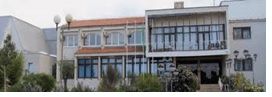 V.d. ravnatelja školeKlasa: 003-06/17-01-03Urbroj: 2105-18-10/18-12Umag, 13. prosinca  2018.Umag, 13. prosinca  2018.PREDMET: Poziv na sjednicu Školskog odboraPREDMET: Poziv na sjednicu Školskog odbora